ASSESSMENT OBSERVATION – GROUP DEBRIEF 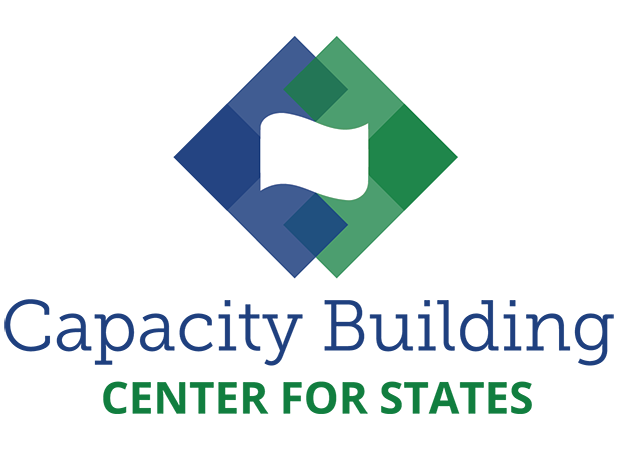 Select questions most appropriate for the particular state meeting context. PHASE OF DELIVERYBEHAVIORSDEBRIEF QUESTIONSEngagementPerforming outreachHow well did the Center representatives demonstrate their understanding of your state’s context, needs, and strengths?How satisfied are you with the Center representatives in terms of their credibility to engage with your state and provide clarity about the Center’s process?EngagementBeing responsiveHow well did the Center representatives demonstrate their understanding of your state’s context, needs, and strengths?How satisfied are you with the Center representatives in terms of their credibility to engage with your state and provide clarity about the Center’s process?EngagementBuilding credibilityHow well did the Center representatives demonstrate their understanding of your state’s context, needs, and strengths?How satisfied are you with the Center representatives in terms of their credibility to engage with your state and provide clarity about the Center’s process?EngagementProviding clarityHow well did the Center representatives demonstrate their understanding of your state’s context, needs, and strengths?How satisfied are you with the Center representatives in terms of their credibility to engage with your state and provide clarity about the Center’s process?EngagementCollaboratingHow well did the Center representatives demonstrate their understanding of your state’s context, needs, and strengths?How satisfied are you with the Center representatives in terms of their credibility to engage with your state and provide clarity about the Center’s process?Working as a TeamJoining a teamTo what extent did the team operate in a way that maximized effectiveness of individual and collective efforts? How satisfied are you with the team carrying out the work (support, cohesion, constructive feedback, communication)?Working as a TeamIntegrating effortTo what extent did the team operate in a way that maximized effectiveness of individual and collective efforts? How satisfied are you with the team carrying out the work (support, cohesion, constructive feedback, communication)?Working as a TeamBuilding team support/cohesionTo what extent did the team operate in a way that maximized effectiveness of individual and collective efforts? How satisfied are you with the team carrying out the work (support, cohesion, constructive feedback, communication)?Working as a TeamCommunicating and sharing informationTo what extent did the team operate in a way that maximized effectiveness of individual and collective efforts? How satisfied are you with the team carrying out the work (support, cohesion, constructive feedback, communication)?AssessmentUsing appreciative inquiryWhat are your perceptions of how the Center representatives facilitated today’s meeting? (transparency, openness, honesty, solution-focused, strengths-based, respectful, inclusive inquiry)What are your perceptions of the Center’s planning and organization up through today?How satisfied are you with the quality of (a) the Center’s engagement and (b) how your state’s strengths and needs were identified? (accuracy, credibility, comprehensiveness)AssessmentBeing thorough and well preparedWhat are your perceptions of how the Center representatives facilitated today’s meeting? (transparency, openness, honesty, solution-focused, strengths-based, respectful, inclusive inquiry)What are your perceptions of the Center’s planning and organization up through today?How satisfied are you with the quality of (a) the Center’s engagement and (b) how your state’s strengths and needs were identified? (accuracy, credibility, comprehensiveness)AssessmentPromoting deeper jurisdictional awarenessWhat are your perceptions of how the Center representatives facilitated today’s meeting? (transparency, openness, honesty, solution-focused, strengths-based, respectful, inclusive inquiry)What are your perceptions of the Center’s planning and organization up through today?How satisfied are you with the quality of (a) the Center’s engagement and (b) how your state’s strengths and needs were identified? (accuracy, credibility, comprehensiveness)AssessmentEnsuring accuracy and credibility of the assessmentWhat are your perceptions of how the Center representatives facilitated today’s meeting? (transparency, openness, honesty, solution-focused, strengths-based, respectful, inclusive inquiry)What are your perceptions of the Center’s planning and organization up through today?How satisfied are you with the quality of (a) the Center’s engagement and (b) how your state’s strengths and needs were identified? (accuracy, credibility, comprehensiveness)Work PlanningPromoting partnership and ownershipWhat examples of collaboration/co-creation can you identify that occurred today? How much ownership does the state have of the process? How satisfied are you with that level of ownership?How did today’s process contribute to consensus on setting goals for moving the work forward? Work PlanningDetermining readiness and prioritizingWhat examples of collaboration/co-creation can you identify that occurred today? How much ownership does the state have of the process? How satisfied are you with that level of ownership?How did today’s process contribute to consensus on setting goals for moving the work forward? Work PlanningConducting analysis and establishing connectionsWhat examples of collaboration/co-creation can you identify that occurred today? How much ownership does the state have of the process? How satisfied are you with that level of ownership?How did today’s process contribute to consensus on setting goals for moving the work forward? Work PlanningPlanning effectively and building consensusWhat examples of collaboration/co-creation can you identify that occurred today? How much ownership does the state have of the process? How satisfied are you with that level of ownership?How did today’s process contribute to consensus on setting goals for moving the work forward? 